                Zoznam pomôcok pre prváka na vyučovanieŽiak dostane:    Šlabikár I, II, Čítanku      súbor zošitov na písanie      Pracovný zošit z matematiky I, II      Pracovný zošit z prvoukyŽiak si prinesie:                                                                  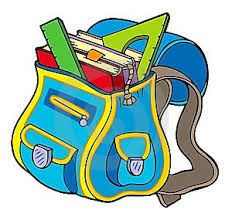 Prezuvky  (nie šľapky) Obaly na učebnice Obaly na zošityZošity:  č. 511 – 5 ks              č. 511 s pomocnou linkou – 5ks              č. 513 – 5 ks              č. 510 – 2 ksV peračníku je potrebné mať: ceruzka č.2/HB – 3 ksfarbičky (12 farieb)fixky guma na gumovanieatramentové/gélové pero (napr. TORNÁDO, STABILO) 2 ksnožnice s tupým koncom, malé pravítkoPomôcky na výtvarnú výchovu uložené v škatuli od topánok alebo v plastovom boxe: vodové farby, temperové farby, paletamastné(voskové) pastelky 12 fariebštetec okrúhly (č.8), plochý (č.12)                                            plastelína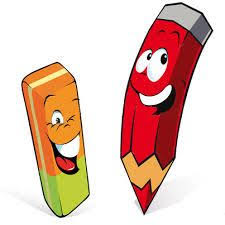 lepidlo v tube alebo tyčinkovéfólia - obrus pod výkres, pohár na vodu, handrička na štetce zástera alebo plášťfarebný papier A4 – 1 balenievýkresy A4 – 30 kusovvýkresy A3 – 10 kusovHygienické vrecúško:       uterák, toaletný papier (1ks), mydlo v obale,  hygienické                                                 vreckovky (1bal), plastový pohár, rúško na tvárVrecko na telesnú výchovu:  tepláková súprava, tričko, ponožky, športová obuv                                                  so svetlou podrážkou               Pomôcky aj veci na oblečenie  označiť menom a priezviskom!!!